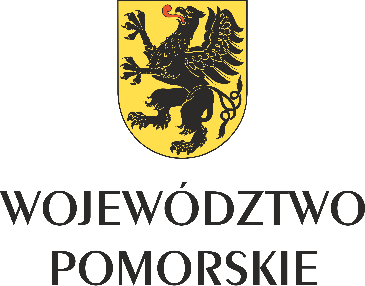 MEMORANDUM
w sprawie programu rządowego 
dla powiatu lęborskiego, wejherowskiego i puckiego 
w związku z planowaną budową pierwszej elektrowni jądrowej w PolsceData:	17 marca 2023 r.Status:	dokument przekazany Prezesowi Rady MinistrówCzęść i. Uwarunkowania ogólneBudowa pierwszej elektrowni atomowej w Polsce /etap decyzyjny/Idea budowy elektrowni jądrowej (EJ) pojawiła się w 2005 r., gdy w przyjętej przez Radę Ministrów Polityce Energetycznej Polski do 2025 r. (PEP) wskazano na konieczność wdrożenia energetyki jądrowej jako narzędzia służącego dywersyfikacji nośników energii pierwotnej. Potrzeba ta została podtrzymana w kolejnych aktualizacjach PEP do 2030 r. i PEP do 2040 r.Zadanie przygotowania procesu inwestycyjnego i pełnienie roli inwestora w projekcie budowy pierwszej elektrowni jądrowej w Polsce w roku 2021 zostało powierzone spółce Polskie Elektrownie Jądrowe Sp. z o. o. (dalej: PEJ), której właścicielem jest Skarb Państwa, a nadzór nad nią sprawuje Pełnomocnik Rządu ds. Strategicznej Infrastruktury Energetycznej.Postępowanie w sprawie wydania decyzji o środowiskowych uwarunkowaniach zostało wszczęte w sierpniu 2015 r., zawieszone w czerwcu 2016 r., a w czerwcu 2022 r. ponownie podjęte, po przedłożeniu przez wnioskodawcę Raportu o oddziaływaniu przedsięwzięcia na środowisko.Wraz z przekazaniem Raportu PEJ rozpoczął cykl spotkań informacyjnych dla mieszkańców gmin objętych planami inwestycyjnymi oraz spotkań z innymi interesariuszami projektu.Rada Ministrów w dniu 2 listopada 2022 r. uchwałą w sprawie budowy wielkoskalowych elektrowni jądrowych w Rzeczypospolitej Polskiej wybrała technologię opartą na reaktorach AP1000.Rok 2022 to intensyfikacja działań planistycznych, projektowych oraz informacyjnych spółki PEJ oraz innych instytucji centralnych: Generalnej Dyrekcji Dróg Krajowych i Autostrad (GDDKiA), PKP Polskich Linii Kolejowych (PKP PLK) i Polskich Sieci Elektroenergetycznych (PSE) w związku z rozpoczęciem prac nad inwestycjami towarzyszącymi budowie elektrowni jądrowej (nowa droga krajowa, linia kolejowa oraz elektroenergetyczne linie przesyłowe).Lokalizacja elektrowni jądrowejNa potrzeby dokonania oceny oddziaływania na środowisko wytypowano dwie lokalizacje z województwa pomorskiego – Żarnowiec (gmina Krokowa, gmina Gniewino) oraz Lubiatowo-Kopalino (gmina Choczewo).W dniu 22 grudnia 2021 r. spółka PEJ wskazała Lubiatowo-Kopalino w gminie Choczewo jako lokalizację preferowaną. Dla tej lokalizacji powstają dokumentacje zlecane przez GDDKiA, PKP PLK, PSE. Elektrownia jądrowa z uwagi na skalę inwestycji będzie oddziaływać nie tylko na gminę lokalizacyjną, ale również na inne gminy z powiatu wejherowskiego, puckiego i lęborskiego, a także cały region Pomorski.Harmonogram pracW Raporcie o oddziaływaniu na środowisko (dalej: Raport) przewiduje się rozpoczęcie prac przygotowawczych już w 2023 r. Zakłada się, że łączny czas realizacji przedsięwzięcia w poszczególnych fazach i etapach będzie wynosił:Planuje się rozruch pierwszego z reaktorów w 2033 r.Zgodnie z założeniami przyjętymi w Raporcie, na podstawową infrastrukturę towarzyszącą składać się będzie:konstrukcja morska do rozładunku,infrastruktura drogowa (budowa nowych odcinków dróg i przebudowa dróg istniejących),infrastruktura kolejowa,baza zakwaterowania pracowników,linie elektroenergetyczne najwyższych, wysokich i średnich napięć wraz z infrastrukturą,infrastruktura wodociągowa i kanalizacyjna,sieci telekomunikacyjne i teletechniczne,lokalne centrum informacyjne.Model realizacji zakłada budowę infrastruktury towarzyszącej jako niezależnych przedsięwzięć i w oparciu o odrębne decyzje administracyjne. Nie są one również objęte wnioskiem o wydanie decyzji o środowiskowych uwarunkowaniach dla elektrowni jądrowej.Harmonogram realizacji inwestycji towarzyszących, zgodnie z informacjami przekazywanymi przez zarządców projektowanej infrastruktury, jest następujący:Infrastruktura transportowa:droga krajowa: zgodnie z zakładanym harmonogramem prac Koncepcja programowa z wariantowaniem przebiegu trasy wraz z materiałami do decyzji o środowiskowych uwarunkowaniach budowy drogi krajowej na odcinku Lubiatowo – droga ekspresowa S6 ma zostać przygotowana w terminie do końca IV kwartału 2023 r., zaś decyzja o środowiskowych uwarunkowaniach realizacji inwestycji ma być uzyskana w terminie do końca IV kwartału 2024 r. Zarządca zakłada, że do końca IV kwartału 2025 r. zostanie przygotowywany projekt budowlany, a do końca II kwartału 2026 r. uzyska decyzję o zezwoleniu na realizację inwestycji drogowej. Oznacza to, że budowa rozpocznie się najwcześniej w III lub IV kwartale 2026 r. i w zakresie Zadania nr 1: odcinek Lubiatowo – droga wojewódzka nr 213 (11 km) ma zostać zakończona do końca 2027 r., natomiast Zadania nr 2: odcinek droga woj. nr 213 – droga ekspr. S6 (17 km) do końca 2028 r.linia kolejowa: zgodnie z zakładanym harmonogramem prac dokumentacja projektowa pn. Zapewnienie dostępu kolejowego do elektrowni jądrowej w preferowanej lokalizacji Lubiatowo – Kopalino oraz uzyskanie decyzji o środowiskowych uwarunkowaniach nastąpić ma w I połowie 2024 r., uzyskanie decyzji o ustaleniu lokalizacji linii kolejowej do końca października 2024 r., zaś do końca 2024 r. inwestor ma uzyskać pozwolenie na budowę. Realizacja inwestycji ma się rozpocząć w 2025 r., a jej zakończenie przewidywane jest na koniec I kwartału 2027 r.konstrukcja morska: oficjalnie nie rozpoczęły się jeszcze prace nad tą inwestycją, zgodnie z harmonogramem ma zostać zakończona do końca czwartego roku fazy budowy EJ;Infrastruktura elektroenergetyczna i telekomunikacyjna (sieć 110 kV, 15 kV, sieć TT i telekomunikacyjna) – do początku trzeciego roku fazy budowy EJ;Infrastruktura elektroenergetyczna (sieć 400 kV) – do początku dziesiątego roku fazy budowy EJ;Pozostałe obiekty infrastrukturalne – (wod.-kan., baza zakwaterowania pracowników, Lokalne Centrum Informacyjne) – do początku czwartego roku fazy budowy EJ.Szczególnie istotny dla samorządów lokalnych jest etap przygotowawczy, gdzie do przygotowania placu budowy, wybudowania infrastruktury towarzyszącej będzie wykorzystywana istniejąca gminna, powiatowa i regionalna infrastruktura komunalna, w szczególności drogowa. Jest ona nieprzystosowana do obciążeń i ruchu wynikających ze skali zamierzenia inwestycyjnego (zakłada się, że na i z terenu budowy EJ w ciągu doby będzie dojeżdżało ok. 600 samochodów ciężarowych i do 2300 samochodów osobowych). Projektowane linia kolejowa i droga krajowa, wg ww. harmonogramów, zostaną oddane do użytku już w trakcie budowy EJ. Oznacza to potrzebę pilnego uruchomienia finansowania działań podnoszących parametry techniczne istniejącej sieci drogowej, w tym podniesienie nośności dróg przewidzianych do obsługi placu budowy elektrowni do nośności 11,5 t/oś, podniesienia innych parametrów technicznych tych dróg (w tym BRD) w związku z planowanym znacznym natężeniem ruchu. Dotyczy to zwłaszcza dróg woj. nr 213 i nr 218 oraz części dróg powiatowych na obszarze powiatu wejherowskiego i lęborskiego.Proces inwestycyjny powinien uwzględniać także uwarunkowania wynikające z planów rozwojowych gmin wskazanych w studiach uwarunkowań i kierunków zagospodarowania przestrzennego oraz miejscowych planach zagospodarowania przestrzennego. Należy również podjąć działania minimalizujące uciążliwość robót budowlanych, w szczególności w okresie wzmożonego ruchu turystycznego.Z obserwacji toczących się prac i rozmów między interesariuszami wynika, że niezbędne jest wskazanie podmiotu koordynującego wszystkie działania w przestrzeni gmin lokalizacyjnych, a kwestie związane z potrzebą wzmocnienia potencjału gminnej infrastruktury nie są w pełni dostrzegane.Uzasadniona jest rewizja obowiązujących przepisów prawa, w tym odnoszących się do zasad redystrybucji środków pochodzących z mechanizmu korekcyjno-wyrównawczego dochodów jst (tzw. Janosikowe), mająca na celu stworzenie mechanizmu niwelującego potencjalne negatywne konsekwencje dla regionu, w tym szczególnie gmin powiatów: puckiego, wejherowskiego i lęborskiego, wynikające z funkcjonowania EJ.CZĘŚĆ II. PROPOZYCJA DZIAŁAŃ PO STRONIE ADMINISTRACJI CENTRALNEJTrwający od kilkunastu lat i planowany na minimum następne 12 lat proces przygotowań i budowy elektrowni jądrowej stanowią istotne wyzwania dla funkcjonowania gmin lokalizacyjnych i gmin sąsiednich oraz powiatów, na terenie których leżą te gminy. Gminy te borykają się z koniecznością zapewnienia równowagi między utrzymaniem dotychczasowej atrakcyjności osiedleńczej, turystycznej i inwestycyjnej, przekształceniami w sferze społecznej i wizerunkowej, jak również potrzebą realizacji działań przygotowawczych do budowy elektrowni. Ponadto z uwagi na możliwe do wprowadzenia w sąsiedztwie potencjalnej lokalizacji EJ ograniczenia w zabudowie i zagospodarowaniu, działające tam przedsiębiorstwa będą narażone na mniejsze możliwości rozwoju, konieczność zmiany profilu działalności lub jej zaprzestanie i związane z tym straty finansowe.W celu zniwelowania negatywnych konsekwencji wynikających z trwających działań (jak również związanych z nimi opóźnień) dedykowanych budowie elektrowni jądrowej należy przyjąć Strategiczny Program Rządowy (SPR) pn. „Wzrost aktywności gospodarczej w zasięgu oddziaływania pierwszej w Polsce elektrowni jądrowej”. Taki program byłby komplementarny w stosunku do planowanego przez rząd Programu wspierania inwestycji infrastrukturalnych w związku z realizacją kluczowych inwestycji w zakresie strategicznej infrastruktury energetycznej, w tym elektrowni jądrowej, w województwie pomorskim, w którym to przewiduje się wsparcie finansowe tylko inwestycji infrastrukturalnych planowanych wprost na potrzeby EJ.Podstawa prawna SPR powinna wynikać w szczególności z ustawy z dnia 27 sierpnia 2009 r. o finansach publicznych (Dz. U. z 2022 r., poz. 1634), a także być powiązana z ustawą z dnia 6 grudnia 2006 r. o zasadach prowadzenia polityki rozwoju (Dz. U. z 2021 r, poz. 1057) oraz tzw. ustawami specjalnymi.Celem ogólnym SPR będzie uruchomienie i optymalne wykorzystanie potencjałów rozwojowych związanych z budową elektrowni jądrowej jako silnym impulsem inwestycyjnym, a następnie skokową zmianą lokalnych warunków życia i prowadzenia działalności gospodarczej, jakie spowoduje realizacja tej inwestycji. Dodatkowo w ramach SPR byłyby koordynowane i wspierane działania związane z rozwojem i wykorzystaniem infrastruktury samorządowej, niepowiązanej bezpośrednio z budową elektrowni, lecz niezbędnej dla funkcjonowania lokalnych społeczności w cieniu trwających prac przygotowawczych i budowlanych.SPR będzie realizowany poprzez kompleksowe działania inwestycyjne i nieinwestycyjne, służące przygotowaniu infrastruktury niezbędnej do budowy i funkcjonowania EJ (niewpisującej się w katalog infrastruktury towarzyszącej), jak również aktywizacji społeczno-gospodarczej w zasięgu jej oddziaływania. SPR obejmie m.in. przedsięwzięcia:administracji rządowej, zwłaszcza w zakresie rozwoju i dostosowania infrastruktury transportowej i gospodarczej;jednostek samorządu terytorialnego z ww. obszaru funkcjonalnego, które będą wspierane m.in. dotacjami celowymi z poziomu rządowego w zakresie realizacji wybranych zadań własnych (w tym budowy, modernizacji i utrzymania infrastruktury technicznej i społecznej).Zasięg oddziaływania SPR powinien objąć jst z powiatów: puckiego, wejherowskiego i lęborskiego, co będzie korelować z treścią Planu zagospodarowania przestrzennego województwa pomorskiego 2030 w zakresie Obszaru Funkcjonalnego Rozwoju Energetyki Jądrowej (OFREJ).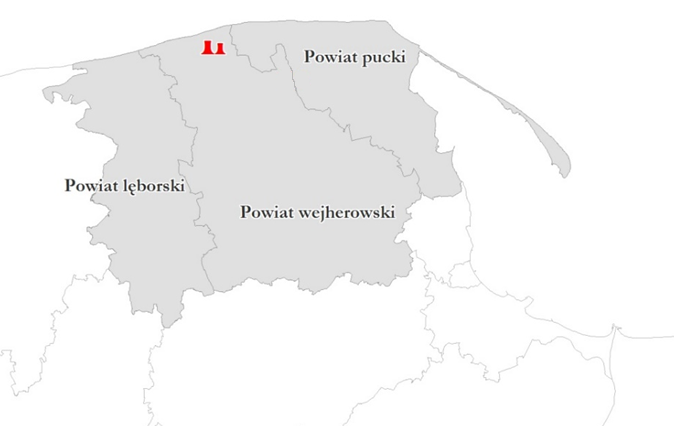 Rysunek 1. Obszar objęty zasięgiem SPR.Część przedsięwzięć ujętych w SPR mogłaby zostać sfinansowana w ramach preferencji bądź odrębnych kopert finansowych z programów i funduszy rządowych, np.: Rządowego Funduszu Polski Ład: Programu Inwestycji Strategicznych, Rządowego Funduszu Inwestycji Lokalnych, Rządowego Funduszu Rozwoju Dróg, czy Krajowego Programu Kolejowego oraz planowanego do ustanowienia przez Radę Ministrów Programu wspierania inwestycji infrastrukturalnych w związku z realizacją kluczowych inwestycji w zakresie strategicznej infrastruktury energetycznej, w tym elektrowni jądrowej, w województwie pomorskim.Część zadań proponowanych do ujęcia w ramach SPR powinna być zbieżna z planem współpracy i planem rozwoju - Porozumienia o współpracy, podpisanego w dniu 11 lutego 2022 r. w Wejherowie, pomiędzy jednostkami samorządu terytorialnego na rzecz współpracy z Polskimi Elektrowniami Jądrowymi oraz podmiotami i instytucjami z PEJ współpracującymi, w zakresie wszelkich spraw związanych z tą inwestycją. Oba mechanizmy wsparcia OFREJ powinny mieć charakter spójny, przy czym zakres proponowanego SPR jest ze swojej istoty szerszy, wykraczając poza możliwości decyzyjne i realizacyjne stron Porozumienia i wymaga interwencji z poziomu administracji rządowej.Niezależnie od powyższego, szansą na realizację części postulatów wskazanych w SPR oraz „Programie polskiej energetyki jądrowej” jakim jest dążenie do racjonalnej maksymalizacji udziału krajowych podmiotów powinny być regulacje na poziomie ustawowym dotyczące wymogu opracowania przez Inwestora „Planu łańcucha dostaw materiałów i usług” na etapie uzyskiwania pozwolenia na budowę.Niezbędne jest zapewnienie koordynacji pełnego procesu inwestycyjnego obejmującego oprócz elektrowni również infrastrukturę towarzyszącą. Choć przygotowania do ich realizacji są prowadzone we współpracy z PEJ przez zarządców infrastruktury (GDDKiA, PKP PLK, PSE), to jednak wymagają całościowej koordynacji. W proces ten powinni być włączeni przedstawiciele samorządów lokalnych oraz Samorządu Województwa Pomorskiego, ze względu na fakt, że zarządzają oni lokalną i regionalną infrastrukturą, która jest niezbędna do realizacji przedsięwzięcia (szczególnie w fazie przygotowawczej), a także z uwagi na fakt, że w kompetencjach organów gminnych leżą kwestie planowania przestrzennego. Koordynacja ta może nastąpić poprzez rozszerzenie uprawnień PEJ (na wzór Centralnego Portu Komunikacyjnego) lub ustanowienie w strukturach Rady Ministrów pełnomocnika odpowiedzialnego ściśle za to strategiczne przedsięwzięcie we wszystkich jego wymiarach, a nie tylko energetycznym. SPR powinien składać się z następujących pakietów przedsięwzięć o charakterze inwestycyjnym i organizacyjnym:Dostępność transportowa Infrastruktura drogowa:Sporządzenie planu organizacji przewozów ładunków na i z placu budowy (lokalnego planu transportowego), określającego sieć dróg, po których będą przemieszczały się samochody obsługujące plac budowy wraz z określeniem właściwych parametrów technicznych, do których powinny być one dostosowane, uwzględniając prognozowane natężenie ruchu drogowego, tonaż i rodzaj ładunków (wielkość, gabaryty), które będą nimi transportowane, jak i bezpieczeństwo ruchu drogowego. Drogi te powinny zostać przebudowane w ciągu najbliższych lat, poprzedzających rozpoczęcie budowy elektrowni. Środki na ten cel mogą zostać wydzielone w ramach Rządowego Funduszu Rozwoju Dróg. Analogiczny Plan powinien zostać opracowany również dla etapu funkcjonowania elektrowni. Jako drogi publiczne wskazane do podniesienia parametrów technicznych w związku z budową EJ oraz inne istotne dla sprawnej obsługi całego zasięgu oddziaływania elektrowni i objętego inwestycjami towarzyszącymi, wskazuje się:przebudowę DW nr 213 na odcinku Wicko - Celbowo (skrzyżowanie z DW nr 216),przebudowę DW nr 218 na odcinku od skrzyżowania z DW nr 224 do m. Krokowa (skrzyżowanie z DW nr 213) wraz z budową obwodnicy m. Krokowej i obwodnicy zachodniej Wejherowa w celu wyłączenia ruchu z zabytkowego śródmieścia,przebudowę drogi wojewódzkiej nr 224 na odcinku Łebno – Wejherowo wraz z budową obwodnicy m. Szemud i obwodnicy m. Przetoczyno,modernizację skrzyżowania DW 218, DP 1412G i DG 151012G we wsi Koleczkowo,przebudowę sieci dróg powiatowych i gminnych służących poprawie dostępności do węzłów na trasie S6 oraz do dróg wojewódzkich, a także dróg dojazdowych na plac budowy elektrowni, w szczególności:drogi różnych kategorii w gm. Choczewo stanowiących dojazd do EJ,nr 151012G (Kielno – DW nr 218) łączącej się do węzłem „Koleczkowo”,nr 1451G (Kniewo – DK nr 6 – Luzino – Łebno),nr 1454G (Chynowie – Strzebielino – Nawcz),nr 1458G (Pużyce – Mierzyno),nr 1318G (Rekowo Lęborskie – Godętowo),nr 1455G (Łęczyce – Kostkowo),nr 1438G (Żelazno – Mierzyno – Kostkowo – Bolszewo),nr 1447G (Perlino – Bychowo) dalej nr 1447G Powiat Pucki (Słuchowo – Prusewo) do DW 213 w Słuchowie,nr 1436G (Gniewino – Perlino),nr 1439G (Czymanowo – Gniewino),nr 1446G (Czymanowo – Nadole – Brzyno),nr 1442G (Wejherowo – Celbowo),nr 1432G (Osieki Lęborskie – Lublewko),nr 1430G (Ciekocino – Biebrowo – Jackowo – Przebendowo),nr 1429G (Lubiatowo – Choczewo),nr 1329G (Lębork – Mosty – DK nr 6),nr 1325G (DK nr 6 – Dziechlino – Małoszyce – Lębork,nr 1322G (Lębork – Kisewo – Żelazno – DW213),nr 1312G (DW214 m. Gęś – Łebień – Rekowo Lęborskie),nr 1310G (DK6 – Chocielewko),nr 1306G (DW2014 m. Steknica – Sasino – Choczewo),nr1526G (od DW218 do DW213),obejście Pierwoszyna,obejście Luzina,uzupełnienie sieci dróg w zasięgu oddziaływania elektrowni i objętym inwestycjami towarzyszącymi o istotne odcinki poprawiające funkcjonalność sieci drogowej i bezpieczeństwo:budowa obwodnicy Lęborka od węzła „Lębork Wschód” do drogi wojewódzkiej (DW nr 214),budowa węzła „Lębork Południe” w ciągu drogi S6 na skrzyżowaniu z DW nr 214 w miejscowości Rybki,budowa Drogi Czerwonej od węzła „Chylonia” do Terminala Pasażerskiego w Porcie Gdynia oraz modernizacja nowego odcinka DW nr 468 Gdynia-Bożepole Wielkie,budowa (Via Maris) od węzła „Gdynia Północ” do miejscowości Władysławowo wraz z Obwodnicą Władysławowa oraz północnego obejścia Rumi i Redy, z włączeniem na wysokości Redy do Wejherowa,budowa nowego połączenia drogowego od węzła „Matarnia” w ciągu Obwodnicy Zachodniej Trójmiasta przez Port Lotniczy Gdańsk do węzła „Miszewo” w ciągu Obwodnicy Metropolitalnej Trójmiasta,budowa nowego połączenia drogowego (Nowa Kielnieńska) od węzła „Wysoka” w ciągu Obwodnicy Zachodniej Trójmiasta do węzła „Chwaszczyno” w ciągu drogi ekspresowej S6 oraz Obwodnicy Metropolitalnej Trójmiasta,przebudowa DW nr 215 na odcinku od Władysławowa do Karwi,budowa i modernizacja drogi dojazdowej do mariny w Pucku – połączenie z drogą 216 bądź nowej drogi w ramach Via Maris,przebudowa dróg w zakresie projektowanej budowy wiaduktu na terenie miasta Puck w ramach projektu przebudowy i elektryfikacji linii kolejowej nr 213 Reda – Władysławowo – Hel.Infrastruktura kolejowa:pakiet inwestycji podnoszących sprawność obsługi transportem kolejowym elektrowni na wszystkich etapach jej funkcjonowania oraz zasięgu jej oddziaływania obejmujący:modernizację linii kolejowej nr 202 wraz z bezkolizyjnymi wiaduktami drogowymi na odcinku Gdynia Chylonia-Lębork-Słupsk, z budową dwóch dodatkowych torów SKM na odcinku Rumia – Wejherowo,odbudowę i przebudowę linii kolejowej nr 229 wraz z doposażeniem i przebudową przejazdów kolejowych na wszystkich kategoriach dróg na odcinku Kartuzy – Sierakowice – Lębork – Łeba – Nabrzeże Usteckie w Porcie Morskim Łeba wraz z elektryfikacją, jako dojazd do elektrowni jądrowej z pominięciem Trójmiasta oraz służącej transportowi pracowników budowy elektrowni ze środkowej części województwa,przebudowę linii kolejowej nr 213 Reda – Władysławowo – Hel (wraz z elementami drogowymi i wiaduktami), jako linii kolejowej służącej transportowi pracowników budowy elektrowni z ośrodków zakwaterowania nad Zatoką Pucką,budowę bocznic kolejowych do rozładunku materiałów budowlanych wraz ze skomunikowaniem ich z układem drogowym,uwzględnienie budowy bezpiecznych przejść i przejazdów kolejowych, w tym zapewnienie przechodu zwierząt hodowlanych;Współfinansowanie organizacji przewozów kolejowych na dedykowanej budowie elektrowni linii kolejowej nr 230 oraz liniach objętych pakietem inwestycji kolejowych, o których mowa wyżej wraz z zabezpieczeniem środków finansowych w ramach Funduszu Kolejowego na zakup 4-5 Elektrycznych Zespołów Trakcyjnych.Infrastruktura morska – przebudowa, rozbudowa i modernizacja portów w Łebie oraz Władysławowie w celu poszerzenia ich funkcjonalności i wykorzystania na potrzeby transportu materiałów i urządzeń do EJ, nie pomijając przy tym elementu obsługi serwisowej planowanych morskich farm wiatrowych.Rozwój gospodarczyDedykowane finansowanie dla:pomorskich agend badawczych w celu identyfikacji i realizacji we współpracy pomorskiego biznesu oraz sektora akademickiego projektów B+R oraz wdrożeń wyposażających pomorskie firmy w technologie i zdolności istotne z punktu widzenia włączenia ich w krajowe oraz międzynarodowe łańcuchy dostaw związane z realizowaną inwestycją,badań naukowych (w tym w oparciu o umowę o współpracy między PEJ, a uczelniami tworzącymi Związek Uczelni Fahrenheita w Gdańsku) dotyczących nowych rozwiązań w zakresie energetyki jądrowej, poprawy efektywności wytwarzania energii, jej przesyłu i magazynowania oraz obniżania kosztów jej produkcji, jak również rozwoju produkcji środków i preparatów radioaktywnych używanych w medycynie nuklearnej.Systematyczne działania informacyjne i szkoleniowe dla pomorskich firm, w szczególności w zakresie wymagań i certyfikacji, które będą miały zastosowanie przy realizacji planowanych zamówień w celu ich włączenia w krajowe oraz międzynarodowe łańcuchy dostaw związane z realizowaną EJ.Stworzenie specjalnego funduszu kompensacyjno-odtworzeniowego dla mikro, małych i średnich przedsiębiorstw zmuszonych w związku z realizacją EJ do zmiany profilu lub lokalizacji prowadzonej działalności gospodarczej.Rekultywacja terenów po budowie Elektrowni Jądrowej w Żarnowcu z możliwością wykorzystania ich na inne cele inwestycyjne.Dedykowane wsparcie finansowe dla inwestycji infrastrukturalnych umożliwiających utworzenie, wypromowanie i funkcjonowanie stref inwestycyjnych będących zapleczem dla budowy i funkcjonowania EJ.Stworzenie i wypromowanie w otoczeniu EJ nowych produktów turystycznych, w tym m.in.:rozwój dróg rowerowych o charakterze turystycznym, w szczególności w powiązaniu z nadbałtycką trasą rowerową EuroVelo 10 (zwłaszcza w kontekście zmiany jej przebiegu w związku z preferowaną lokalizacją EJ), sieci tras typu „single track”,marin i pomostów cumowniczych zlokalizowanych wzdłuż brzegów morskich i Zatoki Puckiej, a w szczególności w Łebie, gminie Władysławowo, w ujściowych odcinkach rzek uchodzących do Bałtyku np. Piaśnicy, Czarnej Wodzie oraz nad Jeziorem Żarnowieckim oraz budowa tzw. portu schronienia, wsparcie sieci stadnin w obszarze powiatów lęborskiego, puckiego i wejherowskiego, jako ogniw kształtowania turystycznych tras konnych,stworzenie nad Jeziorem Żarnowieckim i Choczewskim kompleksu turystycznego, wraz z mariną, infrastrukturą towarzyszącą i torem wodnym do morza,stworzenie i wypromowanie oferty turystyki prozdrowotnej (uzdrowiskowej, medycznej, opieki geriatrycznej, SPA & wellness, aquapark) z wykorzystaniem potencjału miejscowości nadmorskich, w tym w zakresie profilaktyki i rehabilitacji,wsparcie rozwoju innych projektów tematycznych bazujących na produktowych wyróżnikach turystycznych odzwierciedlających atrakcyjność i charakter miejsca.Rozszerzenie zasięgu badań opinii publicznej monitorujących warunki życia mieszkańców oraz trendy zmian postrzegania wybrzeża Bałtyku jako jednej z podstawowych destynacji turystycznych w Polsce w kontekście planowanej budowy EJ (badania o zasięgu wykraczającym poza gminy lokalizacyjne, uwzględniające m.in. opinie osób odwiedzających powiaty lokalizacyjne).Edukacja i rozwój zasobów ludzkichEdukacja ogólna: kompleksowy program edukacji i szkoleń dla dzieci oraz młodzieży w zakresie energetyki jądrowej, a także włączenie samorządowych instytucji (np. Pomorskie Centrum Edukacji Nauczycieli w Gdańsku oraz Pomorski Ośrodek Doskonalenia Nauczycieli w Słupsku) w proces podnoszenia wiedzy i kwalifikacji nauczycieli w tym zakresie. Podnoszenie umiejętności językowych (nauka języka polskiego) dla zagranicznych pracowników.Kształcenie zawodowe: programy nauczania w szkołach średnich, w tym zawodowych, ukierunkowane na kształcenie do pracy przy budowie i eksploatacji elektrowni jądrowej oraz w jej otoczeniu gospodarczym. Modernizacja i rozbudowa infrastruktury edukacyjnej w zakresie kształcenia zawodowego na poziomach technicznym i branżowym.Opracowanie i wdrożenie systemu motywacji (w tym finansowej) zachęcającej absolwentów szkół wyższych do podjęcia pracy w szkołach ponadpodstawowych kształcących przyszłych pracowników, związanych z przedsięwzięciem budowy i eksploatacji elektrowni jądrowej. Kształcenie ustawiczne: przygotowanie kadr niezbędnych do budowy oraz eksploatacji elektrowni jądrowej (system szkoleń dotyczących specjalistycznych kompetencji z zakresu energetyki jądrowej oraz współpraca środowisk gospodarczych, w tym przedsiębiorstw energetycznych, z uczelniami wyższymi oraz organami prowadzącymi szkoły średnie, w tym szkoły zawodowe).Podnoszenie umiejętności językowych dla lokalnych społeczności oraz pracowników instytucji świadczących usługi publiczne, które mogą przyczynić się do niwelowania przyszłych trudności związanych z porozumiewaniem się z pracownikami z innych niż Polska krajów.Edukacja i badania na poziomie akademickim: programy studiów oraz kursów uzupełniających w zakresie energetyki jądrowej oraz ich prowadzenie w ramach Związku Uczelni Fahrenheita w Gdańsku.Podnoszenie świadomości społecznej w zakresie reagowania na sytuacje kryzysowe związane z działaniem EJ.Warunki życia i atrakcyjność osiedleńczaKontynuacja i zwiększenie skali realizowanego przez Polskie Elektrownie Jądrowe Sp. z o.o. Programu Wsparcia Inicjatyw Społecznych, a także uruchomienie dedykowanego funduszu/programu wsparcia lokalnych organizacji pozarządowych.Rozbudowa infrastruktury hotelowej jako miejsca lokalizacji pracowników i ich rodzin.Budowa i rozbudowa lokalnej infrastruktury technicznej w miejscowościach gminy Choczewo i gmin sąsiadujących oraz w innych lokalizacjach, związanych zarówno z funkcjonowaniem podczas budowy i eksploatacji elektrowni jądrowej bazy socjalno-bytowej dla pracowników i ich rodzin, jak również z ewentualną koniecznością zapewnienia alternatywnych kierunków dostaw wody pitnej na skutek zmiany stosunków wodno-gruntowych w związku z budową elektrowni, w tym:sieci gazowej, wodociągowej, kanalizacji sanitarnej, oczyszczalni ścieków, infrastruktury gospodarki odpadami (w tym również ZZO, instalacji komunalnych i PSZOK),układu uliczno-drogowego (z drogami rowerowymi i chodnikami) wraz z oświetleniem,infrastruktury teleinformatycznej;dystrybucyjnych sieci elektroenergetycznych.Rozwój lokalnej infrastruktury społecznej (w tym przebudowę, rozbudowę oraz budowę nowych obiektów), w tym:podstawowej opieki zdrowotnej oraz usług zdrowotnych w zakresie profilaktyki i rehabilitacji,lokalnej infrastruktury edukacyjnej, opiekuńczej, kulturalnej oraz sportowo-rekreacyjnej i oferty czasu wolnego.Wsparcie podstawowej i specjalistycznej ochrony zdrowia, w tym zwiększenie liczby miejsc rezydenckich w zakresie medycyny rodzinnej i innych specjalizacji, działania inwestycyjne w obiektach szpitalnych i jednostek służby zdrowia, badania stanu zdrowia mieszkańców, szkolenia personelu w obszarze bezpieczeństwa radiologicznego (w tym postępowania w przypadku skażenia promieniotwórczego i leczenia choroby popromiennej) i wyposażenie szpitali (m.in. komory dekontaminacyjne, mierniki poziomu napromieniowania, wzmocnienie działu ochrony radiologicznej Wojewódzkiej Stacji Sanitarno-Epidemiologicznej i zaplecza na wypadek konieczności podjęcia działań kryzysowych).Dofinansowanie i doposażenie Ochotniczych Straży Pożarnych, w tym dofinansowanie szkoleń oraz rozbudowa budynków OSP w gminach sąsiadujących z EJ.W ramach specjalnego funduszu kompensacyjno-odtworzeniowego dedykowana pula środków dla społeczności lokalnej zamieszkującej w bezpośrednim sąsiedztwie elektrowni na zmianę miejsca zamieszkania. Infrastruktura elektroenergetycznaPowstanie nowych korytarzy wyprowadzających moc z planowanej EJ nie powinno kolidować z rozwojem morskiej energetyki wiatrowej, z którym wiąże się konieczność budowy w rejonie OFREJ nowych linii elektroenergetycznych 400 kV i rozbudowy istniejących stacji 400 kV.Koncentracja inwestycji elektroenergetycznych w obszarze nadmorskim skutkować może potencjalnymi kolizjami z liczną zabudową i istniejącym zagospodarowaniem oraz obszarami o szczególnych walorach przyrodniczo-kulturowych i krajobrazowych. W celu minimalizacji potencjalnych konfliktów oraz umożliwienia gminom dostosowania swoich kierunków rozwoju, niezbędne jest jak najszybsze wskazanie miejsc lokalizacji nowych elementów infrastruktury elektroenergetycznej. Pożądane jest przy tym oszczędne korzystanie z przestrzeni i stosowanie rozwiązań technicznych niedegradujących krajobrazu (np. skablowanie linii elektroenergetycznych).Załącznik i. Uwarunkowania lokalneLokalizacja elektrowni będzie mieć społeczno-gospodarcze oraz środowiskowe oddziaływanie w szczególności na trzy powiaty regionu: pucki, wejherowski i lęborski. LudnośćAnalizowany obszar, ze względu na położenie, między innymi w strefie oddziaływania Obszaru Metropolitalnego Gdańsk-Gdynia-Sopot, cechuje wysoka atrakcyjność osiedleńcza i turystyczna. Powiaty zlokalizowane są w strefie nadmorskiej, a ich stolice: Puck, Wejherowo i Lębork wykształciły własne funkcje przemysłowe, usługowe i administracyjne, sprawnie obsługując obszar między najważniejszymi biegunami rozwoju regionu: sąsiednim Słupskiem i Trójmiastem. Tym samym stanowią one ważne ośrodki lokalnego wzrostu społeczno-gospodarczego, w tej części województwa, co dodatkowo wzmacnia położenie w strefie oddziaływania drogi ekspresowej nr 6, łączącej Trójmiasto z zachodnią granicą Polski.Obszar trzech wyżej wskazanych powiatów zamieszkuje ponad 380 tys. osób, co stanowi 16% ludności województwa. Notowany jest tu stały wzrost populacji, zachodzący dzięki dodatniemu przyrostowi naturalnemu i saldu migracji. Podobnie jak w innych regionach kraju, zauważalny jest tu także proces starzenia się ludności, przejawiający się wzrostem odsetka mieszkańców w wieku poprodukcyjnym oraz spadkiem udziału mieszkańców w wieku produkcyjnym i przedprodukcyjnym względem ludności ogółem, jednak jego dynamika jest znacznie niższa niż w całym kraju. Struktura demograficzna jest jednak korzystniejsza niż średnia w województwie.GospodarkaPółnocna część województwa pomorskiego charakteryzuje się przeciętnymi wskaźnikami rozwoju społeczno-gospodarczego. Podregiony słupski i gdański, w których skład wchodzą powiaty objęte oddziaływaniem potencjalnej elektrowni jądrowej, w ostatnich dziesięciu latach utrzymywały niezmienny udział w pomorskim PKB, oscylujący w granicach 30%, zaś PKB per capita stanowiło około 74-78% średniej wojewódzkiej. Liczba pracujących na obszarze analizowanych powiatów systematycznie rośnie. Ponad połowę stanowią pracujący w sektorze usługowym i udział ten w ostatnich latach zwiększał się, przy malejącym odsetku osób pracujących w przemyśle i budownictwie oraz rolnictwie. Liczba bezrobotnych i stopa bezrobocia rejestrowanego na przestrzeni ostatnich lat spadły, jednak poziom bezrobocia w każdym z powiatów nadal jest wyższy niż średni w województwie. Niższe od średniej krajowej i wojewódzkiej (pomimo znacznego wzrostu w ostatnich latach) jest przeciętne miesięczne wynagrodzenie brutto – w 2021 r. wynosiło w granicach 84-89% przeciętnego wynagrodzenia w regionie.Analizowany obszar cechuje wysoka przedsiębiorczość, zarówno w skali województwa jak i kraju, co powoduje, że skoncentrowanych jest tu 15,7% zarejestrowanych podmiotów gospodarczych regionu, z czego 97,6% stanowią mikroprzedsiębiorstwa. Znaczący udział w strukturze podmiotów gospodarczych mają firmy związane z usługami hotelarskimi, gastronomicznymi i budowlanymi, co sprawia, że obszar nie jest miejscem dużych inwestycji. W 2021 r. nakłady inwestycyjne w przedsiębiorstwach stanowiły tu niecałe 11% ogółu nakładów w regionie. Niewysoka jest też wartość środków trwałych, którymi dysponują firmy – 7,8% środków regionalnych. Obszar ten nie przyciąga wielu zagranicznych inwestorów – skupia jedynie 6,5% podmiotów z kapitałem zagranicznym spośród wszystkich podmiotów w regionie, chociaż działają tu prężne, liczące się w kraju i za granicą firmy oraz istotni eksporterzy z różnych branż.
Warto wyróżnić m.in. następujące firmy:branży metalowej – Balex Metal, Redcom, Zoeller Tech Sp. z o.o.,branży budowlanej i przetwórstwa drzewnego – Markisol International, Porta KMI Poland, Korporacja Budowlana Dom, Wikęd, P&P, H+H,branży teletechnicznej i energetycznej –Textel, Eura-Tech, Zakład Wytwórczy Aparatów Elektrycznych Sp. z o.o.,branży drogowej – Wienerberger Lębork,przetwórstwa spożywczego – Dagoma, Thai Union Poland Sp. z o.o., Graal, Farm Frites Poland S.A., Dr. Oetker Polska Sp. z o.o.,przetwórstwa przemysłowego – Alteams Poland, Kupsa Coatings Sp. z o.o.,branży zbrojeniowej – NFM,branży handlowej – Plichta sp. z o.o. s.k.Inne ważne branże analizowanego obszaru to: turystyka, sport i rekreacja, BPO/SSC, usługi finansowe i biznesowe oraz transport, logistyka i motoryzacja. Ważnym wyzwaniem dla obszaru bezpośredniego oddziaływania elektrowni jądrowej jest zapewnienie dywersyfikacji struktury gospodarczej, umożliwiającej trwały rozwój tego obszaru, z uwzględnieniem planowanych funkcji energetycznych o strategicznym znaczeniu dla kraju.Stymulującym czynnikiem rozwojowym obszaru jest obecność Pomorskiej Specjalnej Strefy Ekonomicznej (PSSE), która posiada na terenie analizowanych powiatów dwa tereny inwestycyjne: Żarnowiec Szatniowce i Żarnowiec Silgan, dysponujące łącznie około 1,5 ha. PSSE wpływa na potencjalną atrakcyjność inwestycyjną omawianych powiatów, która w skali regionu i kraju jest dość wysoka. Najlepiej wypada powiat pucki, który w rankingu Polskiej Agencji Inwestycji i Handlu z 2017 r. został szczególnie wyróżniony na tle województwa i uzyskał ponadprzeciętną ocenę we wszystkich analizowanych kategoriach (gospodarki narodowej, przemysłu, handlu, usług turystycznych oraz usług profesjonalnych).Mimo, iż dostępność transportowa analizowanego obszaru nadal jest niewystarczająca (niska przepustowość istniejących dróg), w ostatnich latach nastąpiła poprawa w tym zakresie, co sprzyja wzrostowi atrakcyjności lokalizacyjnej i inwestycyjnej. Istotne były inwestycje wojewódzkie poprawiające dojazd do Trójmiasta (np. przebudowa drogi wojewódzkiej nr 218 - dojazd z Wejherowa) oraz poprawa standardów wewnątrz obszaru (np. przebudowana w latach 2010-2012 oraz 2017-2019 droga wojewódzka nr 214 na odcinku Nowa Wieś Lęborska – Wicko – Łeba wraz z wybudowanymi obejściami miejscowości Białogarda, Wicko i Charbrowo). Z kolei dla Półwyspu Helskiego duże znaczenie miała przebudowa drogi wojewódzkiej nr 216 oraz rewitalizacja i modernizacja tzw. „Helskiego Korytarza Kolejowego” (linii kolejowej nr 213 Reda - Hel), które zwłaszcza w sezonie letnim poprawiły dostępność i komfort podróżujących turystów (wymagająca jednak dalszych działań inwestycyjnych zwiększających jej przepustowość). Do poprawy dostępności drogowej obszaru przyczyni się z pewnością realizacja dalszych odcinków drogi ekspresowej S6 pomiędzy Słupskiem a Bożympolem Wielkim. Istotną inwestycją oczekiwaną od lat i znacznie opóźnioną jest również realizacja przez PKP PLK S.A. prac na linii kolejowej nr 202 na odcinku Gdynia Chylonia - Słupsk, w ramach którego mają powstać wydzielone dla ruchu aglomeracyjnego dwa tory na odcinku Rumia - Wejherowo. Warto także wspomnieć o realizacji projektów dokumentacyjnych niezbędnych do realizacji inwestycji kolejowych w perspektywie finansowej 2021-2027 (na liniach 213 Reda - Hel oraz 229 Lębork - Nowa Wieś Lęborska).Dostępność transportowa analizowanego obszaru jest zróżnicowana. W zasięgu 60 minutowej dostępności indywidualnym transportem samochodowym do Trójmiasta znajduje się znaczna część mieszkańców powiatu puckiego i wejherowskiego. Północna część powiatów lęborskiego i wejherowskiego (pas wybrzeża) posiada ograniczoną dostępność do miasta powiatowego. Dotyczy to również części powiatu puckiego, zwłaszcza jego obszaru północno-zachodniego oraz Helu.Analizowany obszar jest zróżnicowany pod względem gęstości dróg gminnych i powiatowych o twardej nawierzchni. Najlepiej pod tym względem wypada powiat pucki (88,8 km na 100 km2), a następnie wejherowski (73,1). Gęstość ww. dróg w powiecie lęborskim jest niższa niż średnia w województwie – 54,3 (Pomorskie – 68,0).Na terenie analizowanych powiatów znajduje się pięć portów morskich: w Łebie, Helu, Pucku, Jastarni i Władysławowie, a także liczne przystanie. Port we Władysławowie jest jednym z ważniejszych portów pod względem ilości wyładowywanej ryby, liczby obsługiwanych kutrów rybackich i wyposażenia. Dysponuje doskonałym zapleczem przetwórczym i chłodniczym dla przemysłu rybnego. Pełni również funkcję żeglarskiej mariny. Jednostki pływające mogą zaopatrzyć się w paliwo, prowiant i wodę, dokonać niezbędnych napraw i remontów. Port morski w Łebie pełni funkcję rybacką i turystyczną. Znajdują się w nim przystań jachtowa i nabrzeża rybackie. Porty w Pucku, Helu i Jastarni są portami z przystanią rybacką i mariną jachtową. Stanowią bazy dla floty rybackiej i rozwijającej się żeglugi turystycznej, są także ośrodkami sportów wodnych.Infrastruktura i warunki życiaNa omawianym obszarze występują korzystne warunki dla rozwoju energetyki odnawialnej, w tym szczególnie energetyki wiatrowej, chociaż w ostatnich miesiącach obserwuje się zwiększenie dynamiki rozwoju energetyki fotowoltaicznej. Na koniec 2021 roku, spośród zainstalowanej mocy instalacji OZE w województwie pomorskim, 22% znajdowało się w analizowanych trzech powiatach. Udział ten znacząco się jednak zwiększył po zakończeniu w powiecie wejherowskim (w ostatnim kwartale 2022 roku) budowy jednej z największych w Europie farm fotowoltaicznych o mocy przekraczającej 200 MW. Na koniec 2021 r. zdecydowaną większość instalacji stanowiły turbiny wiatrowe. W analizowanych powiatach generowały 94% całkowitej zainstalowanej mocy ze wszystkich źródeł OZE łącznie. Stanowiło to 23% zainstalowanej mocy pochodzącej z energii wiatrowej w całym regionie. W powiecie lęborskim funkcjonuje czwarta co do wielkości w regionie (i ósma w kraju) farma wiatrowa generująca moc 94,5 MW oraz jedna z dwóch w województwie instalacja OZE wykorzystująca biomasę. W powiecie wejherowskim poza wspomnianą instalacją fotowoltaiczną, znajduje się trzecia w pomorskim rankingu biogazownia, a w puckim dwie istniejące biogazownie przekraczają łącznie swoją mocą największą biogazownię w regionie – zlokalizowaną w Gdańsku. Ponadto w powiecie wejherowskim działa największa w Polsce elektrownia szczytowo-pompowa Żarnowiec o mocy 716 MW w trybie pracy turbinowej, tj. podczas produkcji energii elektrycznej. W odróżnieniu od klasycznych OZE pełni ona funkcję stabilizującą system elektroenergetyczny, polegającą na łagodzeniu krzywej dobowego obciążenia Krajowego Systemu Elektroenergetycznego oraz pokrywania nagłych ubytków i przyrostów poboru mocy występujących w tym systemie.Dostęp do komunalnych usług sieciowych jest w powiatach zróżnicowany. Pod względem dostępu do sieci wodno-kanalizacyjnej zdecydowanie pozytywnie wyróżnia się powiat pucki, w którym odsetek ludności przyłączonych do sieci jest wyższy od średniego w województwie i plasuje powiat na 5-6. miejscu wśród pomorskich powiatów. Powiat lęborski i wejherowski cechują niższe wskaźniki w tym względzie niż średnie w województwie. Powiat pucki z kolei, charakteryzuje się relatywnie niskim odsetkiem osób przyłączonych do sieci gazowej (nieco ponad 34%). Odsetek ten jest znacznie niższy od średniego w województwie, ponadto stanowi jedynie połowę wartości charakteryzującej najlepszy w rankingu powiatów ziemskich powiat gdański. W dwóch pozostałych powiatach odsetek osób korzystających z sieci gazowej oscyluje wokół średniej dla województwa. Mieszkańcy powiatu puckiego są też bardziej proekologiczni niż mieszkańcy większości pozostałych powiatów, gdyż udział odpadów zbieranych selektywnie w stosunku do ogólnej masy odpadów jest tu wyższy niż średni w województwie. W powiecie lęborskim natomiast wskaźnik nie osiąga średniej wojewódzkiej.Obszar skupia 12% szkół ponadpodstawowych w skali regionu. Ze względu na bliskość uczelni w Słupsku i Trójmieście nie ma tu ważnych ośrodków naukowych. Jedyne uczelnie wyższe w omawianej okolicy to Kaszubsko-Pomorska Szkoła Wyższa w Wejherowie (kierunki w zakresie nauk społecznych, ekonomii, ochrony środowiska oraz zdrowia i opieki społecznej) oraz filia gdyńskiej Wyższej Szkoły Administracji i Biznesu im. E. Kwiatkowskiego w Lęborku (kierunki w zakresie zarządzania i bezpieczeństwa). Na obu uczelniach kształci się ponad 600 studentów, z czego 74% stanowią kobiety. Odsetek absolwentów tych uczelni to niespełna 1% absolwentów wszystkich uczelni wyższych w województwie pomorskim. Na uwagę zasługuje też Kaszubski Uniwersytet Ludowy (KUL) zajmujący się sprawami oświaty i kultury regionu Kaszub. W Starbieninie k. Choczewa (powiat wejherowski) znajduje się filia KUL, w której mieści się m.in. Ośrodek Edukacji Ekologicznej i pracownie rzemiosła artystycznego.Ze względu na bliskość Trójmiasta i Słupska, pod względem dostępu do infrastruktury i kadry medycznej analizowany obszar wypada statystycznie gorzej niż całe województwo. W 2021 r. na 10 tys. mieszkańców przypadało tu prawie 21 łóżek w szpitalach ogólnych (wobec 33,5 w regionie), 4,2 przychodnie (4,9 w województwie). Słaba jest też dostępność do miejscowej kadry medycznej – 14 lekarzy (22,1 w Pomorskiem) i 25 pielęgniarek i położnych (prawie 43 w regionie). Warto jednak zaznaczyć, że realna dostępność do usług medycznych mieszkańców obszaru jest wyższa, gdyż korzystają oni z oferty usług medycznych (głównie specjalistycznych) w większych sąsiadujących ośrodkach (w Słupsku i Trójmieście).Walory przyrodnicze obszaru (Nadmorski Park Krajobrazowy, szerokie piaszczyste plaże, klify, długa linia brzegowa wraz z zatoką) oraz kulturowe (liczne obiekty kultury, w tym muzea, rozwinięta kultura kaszubska z interesującym rzemiosłem ludowym, architekturą i dziedzictwem kulinarnym) stanowią silną podstawę dla rozwoju turystyki (zwłaszcza wodnej – żeglarstwa i windsurfingu). Turystyka jest jedną z najważniejszych dziedzin gospodarki tego obszaru, mimo że cechuje ją silna sezonowość. Istniejąca baza noclegowa stanowi znaczną część pomorskiej oferty nad tzw. „otwartym morzem”. Dotyczy to zwłaszcza powiatu puckiego z Półwyspem Helskim, który jest jednym z najchętniej odwiedzanych miejsc w Polsce – zajmuje 14. lokatę w kraju wśród powiatów pod względem liczby turystów korzystających z noclegów na 1000 mieszkańców. Obszar analizowanych trzech powiatów dysponuje znaczącą bazą noclegową koncentrując 32,5% turystycznych miejsc noclegowych regionu. W 2021 r. z noclegów skorzystało tu ponad 488 tys. turystów (21% turystów w regionie), podczas gdy w 2019 r. (przed pandemią COVID-19) było to prawie 638 tys. osób. Zainteresowanie turystów wypoczynkiem w tej części Polski nieustannie rośnie, o czym świadczy ponad 80-cio procentowy wzrost liczby turystów korzystających z noclegów w latach 2010-2019. Do największych ośrodków ruchu turystycznego należą Władysławowo, Łeba, Jastarnia, Krokowa i Hel. Sygnatariusze memorandumW tabeli zamieszczonej poniżej, w formie tekstowej, zawarte zostały informacje na temat jednostek samorządu terytorialnego oraz osób reprezentujących te jednostki, którzy podpisali przedmiotowe memorandum. Materiał został przygotowany w oparciu o oryginał dokumentu, którego skan znajduje się na Portalu Samorządu Województwa Pomorskiego 
[https://pomorskie.eu/wp-content/uploads/2023/05/Memorandum-EJ.pdf]Faza budowyetap prac przygotowawczych: 3 lataFaza budowyetap budowy: 8 lat (łącznie dla wszystkich trzech bloków, planowane rozpoczęcie: 2026/2027)Faza budowyetap rozruchu: 1 rok dla każdego z blokówFaza eksploatacjikażdy z trzech bloków jądrowych elektrowni co najmniej 60 latFaza likwidacjiłącznie trzech bloków jądrowych elektrowni 24 lataLp.Jednostka samorządu terytorialnegoPodpis sygnatariusza memorandum1.Urząd Marszałkowski Województwa Pomorskiego w GdańskuMarszałek Województwa 
Mieczysław Struk2.Gmina ŁęczyceWójt Gminy Łęczyce 
Piotr Wittbrodt3.Gmina LuzinoWójt Gminy Luzino 
inż. Jarosław Wejer4.Gmina ChoczewoWójt Gminy Choczewo 
Wiesław Gębka5.Gmina LiniaWójt Gminy Linia 
Bogusława Engelbrecht6.Miasto WejherowoZastępca Prezydenta Miasta Wejherowa 
Beata Rutkiewicz7.Gmina SzemudWójt Gminy Szemud 
Ryszard Kalkowski8.Miasto RumiaZastępca Burmistrza Miasta Rumi 
Ariel Sinicki9.Gmina GniewinoWójt Gminy Gniewino Zbigniew Walczak10.Gmina WejherowoWójt Gminy Wejherowo 
Przemysław Kiedrowski11.Gmina Miasta RedaZastępca Burmistrza Miasta Reda 
Halina Grzeszczuk12.Powiat WejherowskiStarosta 
Gabriela Lisius13.Powiat PuckiStarosta 
Jarosław Białk14.Gmina KrokowaWójt Gminy Krokowa 
Adam Śliwicki15.Gmina KosakowoWójt Gminy Kosakowo 
Marcin Majek16.Gmina Miasta PuckBurmistrz Miasta Puck 
Hanna Pruchniewska17.Miasto WładysławowoBurmistrz Władysławowa 
Roman Kużel18.Miasto HelBurmistrz Helu 
Mirosław Wądołowski19.Gmina PuckWójt Gminy Puck 
Tadeusz Puszkarczuk20.Powiat LęborskiStarosta 
Alicja Zajączkowska21.Gmina Miejska ŁebaBurmistrz 
Andrzej Strzechmiński22.Gmina CewiceWójt Gminy Cewice 
Jerzy Bańka23.Gmina Nowa Wieś LęborskaWójt Gminy Nowa Wieś 
Lęborska Zdzisław Chojnacki24.Miasto LęborkBurmistrz Miasta Lęborka 
Witold Namyślak25.Gmina WickoWójt Gminy Wicko 
Dariusz Waleśkiewicz26.Gmina JastarniaBurmistrz Jastarni 
Tyberiusz Narkowicz